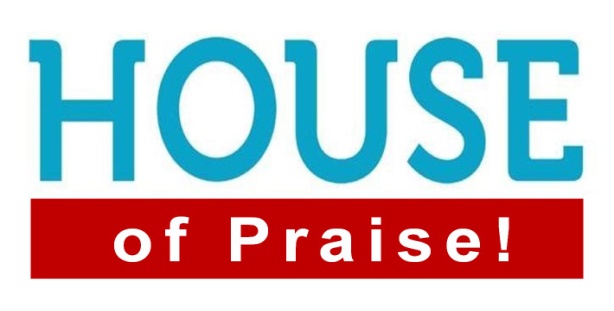 Psalm 96:1-91.	God our Father Deserves to be WorshippedThank Him for What He has DoneAn attitude of gratitude is the Antidote for selfishnessPraise Him for Who He IsReal love for God is more than loving Him for what He can DoWhen you begin to understand Who He is, you cannot help but respond in PraiseThe King deserves all Honor and AdorationOE “Worthship”: To declare Worth to something or someoneWhen we declare His Glory, we are making Him greater in our Understanding2.	God our Father Desires to be WorshippedHe Invites us to come into His presence and worship HimHe does not Need you to do so but He Desires you to worship HimHe gives you a Personal invitation to come into His presenceCome Bless the Lord; Hallel (Praise) + Yah (Jehovah) = HallelujahGod Desires the Praises of His peopleFrom the Beginning, God is looking for those who will worship Him3.	We were Created to Worship HimResult: We will worship Something or SomeoneIt is not a matter of If, but of What or WhoGod uses that Desire to draw us to HimselfAugustine: You were created with a “God-shaped Hole” and you will not be content until you find your Rest in HimWhen we gather, come Ready to worshipIt is essential that you Prepare your heart to enter His PresenceHonolulu Assembly of God  Welcome to the House  February 5, 2023